Publicado en Ciudad de México el 10/11/2021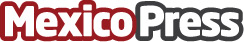 NVIDIA anuncia el Motor de Generación de Datos Sintéticos Omniverse Replicator para el entrenamiento de IALas primeras aplicaciones basadas en Omniverse Replicator, DRIVE Sim e Isaac Sim, aceleran el desarrollo de Vehículos Autónomos y de RobotsDatos de contacto:Carlos ValenciaMKQ PR Agency55 39 64 96 00Nota de prensa publicada en: https://www.mexicopress.com.mx/nvidia-anuncia-el-motor-de-generacion-de-datos Categorías: Inteligencia Artificial y Robótica Automovilismo Programación Hardware Software Industria Automotriz http://www.mexicopress.com.mx